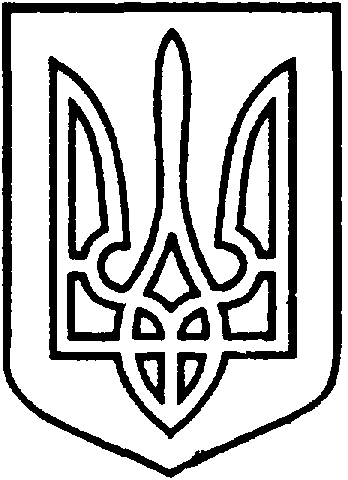 СЄВЄРОДОНЕЦЬКА МІСЬКА ВІЙСЬКОВО-ЦИВІЛЬНА АДМІНІСТРАЦІЯ  СЄВЄРОДОНЕЦЬКОГО РАЙОНУ  ЛУГАНСЬКОЇ  ОБЛАСТІРОЗПОРЯДЖЕННЯкерівника Сєвєродонецької міської  військово-цивільної адміністрації 31 серпня 2021 року                                                              № 1632     Про нагородження Грамотою Сєвєродонецької міської  військово-цивільної адміністрації  Сєвєродонецького району Луганської області з нагоди Дня нотаріатуКеруючись Законом України „ Про військово-цивільні адміністрації ”,  на підставі Положення про відзнаки Сєвєродонецької міської військово-цивільної адміністрації Сєвєродонецького району Луганської області, затвердженого розпорядженням керівника Сєвєродонецької міської ВЦА від 17.03.2021 № 95, розглянувши подання в.о. начальника Східного міжрегіонального управління Міністерства юстиції (м. Харків)
М. ІВАНОВОЇ від 20.08.2021  № 26873/10.4-33/21,зобов’язую: Нагородити Грамотою Сєвєродонецької міської військово-цивільної адміністрації Сєвєродонецького району Луганської області СУЛІМЕНКО Яну Миколаївну, головного спеціаліста відділу з питань нотаріату у Луганській області Управління нотаріату Східного міжрегіонального управління Міністерства юстиції (м. Харків). „ За вагомий особистий внесок у реалізацію державної правової політики, формування у громадян правового світогляду, зразкове виконання службових обов’язків та з нагоди професійного свята Дня нотаріату ”. 2.   Розпорядження підлягає оприлюдненню.3.   Контроль за виконанням даного розпорядження покласти на заступника керівника Сєвєродонецької міської ВЦА Ірину СТЕПАНЕНКО. Керівник Сєвєродонецької міськоївійськово-цивільної адміністрації  		                Олександр СТРЮК 